ПРАВИТЕЛЬСТВО КЕМЕРОВСКОЙ ОБЛАСТИ - КУЗБАССАПОСТАНОВЛЕНИЕот 30 августа 2022 г. N 584ОБ УТВЕРЖДЕНИИ ПОРЯДКА ПРОВЕДЕНИЯ КОНКУРСНОГО ОТБОРАСУБЪЕКТОВ ТУРИСТСКОЙ ИНДУСТРИИ ДЛЯ ЗАКЛЮЧЕНИЯ СОГЛАШЕНИЙО РЕАЛИЗАЦИИ МЕР ПО ПОДДЕРЖКЕ ПРИОРИТЕТНЫХ НАПРАВЛЕНИЙРАЗВИТИЯ ВНУТРЕННЕГО И ВЪЕЗДНОГО ТУРИЗМАВ КЕМЕРОВСКОЙ ОБЛАСТИ - КУЗБАССЕ И РАСТОРЖЕНИЯУКАЗАННЫХ СОГЛАШЕНИЙВ соответствии со статьей 9-1 Закона Кемеровской области от 13.07.2009 N 88-ОЗ "О развитии внутреннего и въездного туризма" Правительство Кемеровской области - Кузбасса постановляет:1. Утвердить прилагаемый Порядок проведения конкурсного отбора субъектов туристской индустрии для заключения соглашений о реализации мер по поддержке приоритетных направлений развития внутреннего и въездного туризма в Кемеровской области - Кузбассе и расторжения указанных соглашений.2. Настоящее постановление подлежит опубликованию на сайте "Электронный бюллетень Правительства Кемеровской области - Кузбасса".3. Контроль за исполнением настоящего постановления возложить на заместителя председателя Правительства Кемеровской области - Кузбасса (по вопросам культуры, спорта и туризма) Алексеева С.И.Первый заместитель председателяПравительства Кемеровской области -Кузбасса - министр финансов КузбассаИ.Ю.МАЛАХОВУтвержденпостановлением ПравительстваКемеровской области - Кузбассаот 30 августа 2022 г. N 584ПОРЯДОКПРОВЕДЕНИЯ КОНКУРСНОГО ОТБОРА СУБЪЕКТОВ ТУРИСТСКОЙ ИНДУСТРИИДЛЯ ЗАКЛЮЧЕНИЯ СОГЛАШЕНИЙ О РЕАЛИЗАЦИИ МЕР ПО ПОДДЕРЖКЕПРИОРИТЕТНЫХ НАПРАВЛЕНИЙ РАЗВИТИЯ ВНУТРЕННЕГО И ВЪЕЗДНОГОТУРИЗМА В КЕМЕРОВСКОЙ ОБЛАСТИ - КУЗБАССЕ И РАСТОРЖЕНИЯУКАЗАННЫХ СОГЛАШЕНИЙ1. Общие положения1.1. Настоящий Порядок разработан в соответствии со статьей 9-1 Закона Кемеровской области от 13.07.2009 N 88-ОЗ "О развитии внутреннего и въездного туризма" и устанавливает процедуру проведения конкурсного отбора субъектов туристской индустрии для заключения соглашений о реализации мер по поддержке приоритетных направлений развития внутреннего и въездного туризма в Кемеровской области - Кузбассе и расторжения указанных соглашений (далее соответственно - конкурсный отбор, соглашение).1.2. Для цели настоящего Порядка используются основные понятия, определенные Законом Кемеровской области от 06.02.2009 N 5-ОЗ "О туристской деятельности", Законом Кемеровской области от 13.07.2009 N 88-ОЗ "О развитии внутреннего и въездного туризма", а также следующие понятия:участники конкурсного отбора (далее - участники) - юридические лица и индивидуальные предприниматели, осуществляющие деятельность в сфере туристской индустрии на территории Кемеровской области - Кузбасса, соответствующие требованиям, установленным настоящим Порядком;программа и (или) проект, направленный на развитие внутреннего и въездного туризма в Кемеровской области - Кузбассе (далее - программа), - программно-планирующий документ, способствующий развитию внутреннего и въездного туризма в Кемеровской области - Кузбассе, предусматривающий реализацию на территории Кемеровской области - Кузбасса мероприятий, обеспечивающих достижение общественно полезного эффекта, повышение доступности туристских услуг для отдельных категорий потребителей, проживающих на территории Кемеровской области - Кузбасса, увеличение общего количества туристов и экскурсантов, развитие существующих и создание новых туристских продуктов, и соответствующий требованиям пункта 2.4 настоящего Порядка.1.3. Целью проведения конкурсного отбора является заключение соглашения и реализация мер по поддержке приоритетных направлений развития внутреннего и въездного туризма в Кемеровской области - Кузбассе (далее - меры поддержки).1.4. Исполнительным органом Кемеровской области - Кузбасса, уполномоченным на проведение конкурсного отбора и заключение соглашений, является Министерство туризма Кузбасса (далее - Министерство).(в ред. постановления Правительства Кемеровской области - Кузбасса от 06.07.2023 N 451)1.5. Рассмотрение и оценка заявок участников на участие в конкурсном отборе осуществляется конкурсной комиссией по отбору субъектов туристской индустрии для заключения соглашений о реализации мер по поддержке приоритетных направлений развития внутреннего и въездного туризма в Кемеровской области - Кузбассе (далее - конкурсная комиссия).1.6. Сведения о конкурсном отборе и об участниках размещаются на официальном сайте Министерства https://www.mtmp42.ru/ в информационно-телекоммуникационной сети "Интернет" (далее - официальный сайт Министерства).2. Проведение конкурсного отбора2.1. Министерство принимает решение о проведении конкурсного отбора и издает соответствующий приказ.Приказ о проведении конкурсного отбора размещается на официальном сайте Министерства в течение 2 рабочих дней со дня его издания.2.2. В целях проведения конкурсного отбора Министерство не позднее 2 рабочих дней со дня принятия решения о проведении конкурсного отбора размещает на официальном сайте Министерства объявление о проведении конкурсного отбора (далее - объявление) с указанием:сроков проведения конкурсного отбора;даты начала подачи заявок участников на участие в конкурсном отборе (далее - заявка);наименования, места нахождения, почтового адреса, адреса электронной почты Министерства;требований к участникам в соответствии с пунктом 2.3 настоящего Порядка и перечня документов, представляемых для подтверждения их соответствия указанным требованиям в соответствии с пунктом 2.6 настоящего Порядка;порядка подачи заявок участниками и требований, предъявляемых к форме и содержанию заявок, подаваемых участниками;порядка отзыва заявок, порядка возврата заявок, определяющего в том числе основания для их возврата, и порядка внесения в них изменений;правил рассмотрения и оценки заявок в соответствии с условиями настоящего Порядка;срока, в течение которого участник, прошедший конкурсный отбор, должен подписать соглашение;условий признания участника, прошедшего конкурсный отбор, уклонившимся от заключения соглашения;сроков размещения результатов конкурсного отбора на официальном сайте Министерства.2.3. Требования, предъявляемые к участникам, которым должен соответствовать участник на 1-е число месяца, в котором участником подана заявка:(в ред. постановления Правительства Кемеровской области - Кузбасса от 06.07.2023 N 451)регистрация в качестве юридического лица или индивидуального предпринимателя не позднее чем за 1 год до даты подачи заявки;участник не должен находиться в процессе реорганизации, ликвидации, в отношении него не введена процедура банкротства;учредителем участника не является государственный орган, орган местного самоуправления или публично-правовое образование;отсутствие неурегулированной просроченной задолженности по ранее предоставленной государственной поддержке и (или) по налогам, сборам и другим обязательным платежам в бюджетную систему Российской Федерации;деятельность участника не приостановлена в порядке, предусмотренном законодательством Российской Федерации;реализация на территории Кемеровской области - Кузбасса программ, утвержденных участником;наличие официального сайта в информационно-телекоммуникационной сети "Интернет" и размещение на нем сведений об утвержденных участником программах;отсутствие просроченной задолженности по возврату в областной бюджет субсидий, бюджетных инвестиций, предоставленных в том числе в соответствии с иными правовыми актами, а также иной просроченной (неурегулированной) задолженности по денежным обязательствам перед Кемеровской областью - Кузбассом;в реестре дисквалифицированных лиц отсутствуют сведения о дисквалифицированных руководителе, членах коллегиального исполнительного органа, лице, исполняющем функции единоличного исполнительного органа, или главном бухгалтере участника;участник не должен являться иностранным юридическим лицом, а также российским юридическим лицом, в уставном (складочном) капитале которого доля участия иностранных юридических лиц, местом регистрации которых является государство или территория, включенные в утвержденный Министерством финансов Российской Федерации перечень государств и территорий, предоставляющих льготный налоговый режим налогообложения и (или) не предусматривающих раскрытия и предоставления информации при проведении финансовых операций (офшорные зоны), в совокупности превышает 50 процентов;участник не должен находиться в реестре недобросовестных поставщиков (подрядчиков, исполнителей) в связи с отказом от исполнения заключенных государственных (муниципальных) контрактов о поставке товаров, выполнении работ, оказании услуг по причине введения политических или экономических санкций иностранными государствами, совершающими недружественные действия в отношении Российской Федерации, граждан Российской Федерации или российских юридических лиц, и (или) введения иностранными государствами, государственными объединениями и (или) союзами и (или) государственными (межгосударственными) учреждениями иностранных государств или государственных объединений и (или) союзов мер ограничительного характера.2.4. Программы, утвержденные участником, должны соответствовать следующим критериям:реализация на территории Кемеровской области - Кузбасса;срок реализации не менее 1 года с планируемой даты заключения соглашения;ежегодный рост ключевых показателей результативности программы;информационная открытость;предоставление специальных ценовых условий на услуги, оказываемые участником в сфере туризма, для отдельных категорий потребителей, проживающих на территории Кемеровской области - Кузбасса (далее - специальные ценовые условия);безопасность и качество оказываемых участником услуг.Ключевым показателем результативности программы является объем оказанных туристских услуг, в том числе на специальных ценовых условиях.(в ред. постановления Правительства Кемеровской области - Кузбасса от 06.07.2023 N 451)абзацы девятый - одиннадцатый исключены. - Постановление Правительства Кемеровской области - Кузбасса от 06.07.2023 N 451.В целях обеспечения информационной открытости участником на своем официальном сайте в информационно-телекоммуникационной сети "Интернет" размещается информация о программе, порядке, сроках и условиях участия в программе, а также о специальных ценовых условиях.Специальные ценовые условия выражаются в виде предоставления скидки на услуги в сфере туризма, оказываемые участником, и (или) возмещения части расходов отдельных категорий потребителей, проживающих на территории Кемеровской области - Кузбасса, воспользовавшихся услугами участника.2.5. Участниками не могут быть (не допускаются до участия в конкурсном отборе):потребительские кооперативы, к которым относятся в том числе жилищные, жилищно-строительные и гаражные кооперативы, садоводческие, огороднические и дачные потребительские кооперативы, общества взаимного страхования, кредитные кооперативы, фонды проката, сельскохозяйственные потребительские кооперативы;политические партии;саморегулируемые организации;объединения работодателей;объединения кооперативов;торгово-промышленные палаты;товарищества собственников недвижимости, к которым относятся в том числе товарищества собственников жилья;адвокатские палаты;адвокатские образования;нотариальные палаты;микрофинансовые организации.2.6. Для участия в конкурсном отборе участник направляет в Министерство на бумажном носителе, а также на адрес электронной почты Министерства, указанный в объявлении, заявку по форме согласно приложению N 1 к настоящему Порядку с приложением следующих документов:копии учредительного документа (со всеми внесенными изменениями) или копии паспорта (для индивидуальных предпринимателей);копии свидетельства о государственной регистрации участника в качестве юридического лица или индивидуального предпринимателя;копии свидетельства о постановке на учет в налоговом органе;копии документа (документов), подтверждающего (подтверждающих) полномочия руководителя либо лица, уполномоченного действовать от имени участника;информации об утвержденной программе по форме согласно приложению N 2 к настоящему Порядку, копии программы, сведений о размещении программы на своем официальном сайте в информационно-телекоммуникационной сети "Интернет", а также иных документов и сведений об утвержденной программе, в том числе подтверждающих факт ее реализации на территории Кемеровской области - Кузбасса и предоставления специальных ценовых условий участником;копий соглашений о присоединении к программам, реализуемым организациями, образованными в целях создания благоприятных условий для развития туристской индустрии на территории Кемеровской области - Кузбасса, учредителем которых является Кемеровская область - Кузбасс (при наличии).Копии документов, представляемых в Министерство на бумажном носителе, должны быть удостоверены оттиском печати участника (при наличии) и подписью руководителя или индивидуального предпринимателя, сброшюрованы в одну или несколько папок, пронумерованы и представлены в Министерство с сопроводительным письмом.Если представленные участником документы содержат персональные данные, к пакету документов должны быть приложены согласия субъектов этих данных на их обработку в соответствии со статьей 9 Федерального закона от 27.07.2006 N 152-ФЗ "О персональных данных".2.7. Участник вправе по собственной инициативе представить в Министерство:справку налогового органа об отсутствии у участника неисполненной обязанности по уплате налогов, сборов, страховых взносов, пеней, штрафов, процентов, подлежащих уплате в соответствии с законодательством Российской Федерации о налогах и сборах (справка действительна в течение 10 рабочих дней с даты, на которую дана справка);выписку из Единого государственного реестра юридических лиц, Единого реестра индивидуальных предпринимателей, полученную не ранее чем за 30 календарных дней до даты подачи заявки;выписку из реестра дисквалифицированных лиц о дисквалифицированном лице или справку об отсутствии в реестре дисквалифицированных лиц информации о запрашиваемом лице, выданную Федеральной налоговой службой;информацию об отсутствии в Едином федеральном реестре сведений о банкротстве в отношении участника отбора (распечатывается с официального сайта в информационно-телекоммуникационной сети "Интернет" http://bankrot.fedresurs.ru).В случае если участник не представил по собственной инициативе документы или информацию, указанные в настоящем пункте, Министерство осуществляет запрос соответствующих документов посредством межведомственного запроса, в том числе в электронной форме с использованием единой системы межведомственного электронного взаимодействия и подключаемых к ней региональных систем межведомственного электронного взаимодействия, либо распечатывает соответствующую информацию с официальных сайтов, указанных в настоящем пункте.2.8. Ответственность за достоверность и полноту сведений, содержащихся в заявке и документах, возлагается на участника.2.9. Министерство в течение 3 рабочих дней со дня поступления заявки и документов, указанных в пункте 2.6 настоящего Порядка, регистрирует представленные заявку и документы и присваивает порядковый номер в зависимости от очередности их поступления.2.10. Министерство в срок не более 20 дней со дня поступления заявки проводит проверку соблюдения требований, предъявляемых к участникам и заявкам в соответствии с настоящим Порядком.Информация об участниках, допущенных до участия в конкурсном отборе, размещается Министерством на официальном сайте Министерства не позднее 30 дней со дня со дня поступления заявки.2.11. Министерство не допускает заявку до участия в конкурсном отборе и прекращает ее рассмотрение, если:участник не соответствует критериям и требованиям, установленным пунктами 2.3 - 2.5 настоящего Порядка;участником не представлены (представлены не в полном объеме) документы, указанные в пункте 2.6 настоящего Порядка;представленные участником документы не соответствуют требованиям, установленным в пункте 2.6 настоящего Порядка;в заявке и документах, представленных участником, содержится недостоверная информация;заявка и документы представлены участником в Министерство за пределами срока проведения конкурсного отбора, установленного в объявлении о проведении конкурсного отбора.Участник конкурсного отбора вправе отозвать заявку на любом этапе проведения конкурсного отбора на основании письменного заявления, при этом Министерством прекращается рассмотрение заявки.2.12. Для рассмотрения и оценки заявок формируется конкурсная комиссия из числа представителей Министерства, органов государственной власти Кемеровской области - Кузбасса, а также экспертов в сфере туризма.Конкурсная комиссия:осуществляет контроль за обеспечением равных условий для участников;рассматривает заявки и документацию участников, оценивает их в соответствии с критериями оценки заявок, установленными в оценочном листе;формирует рейтинг заявок участников в соответствии с количеством набранных баллов;принимает решения по результатам формирования рейтинга заявок участников в соответствии с пунктом 2.14 настоящего Порядка.(в ред. постановления Правительства Кемеровской области - Кузбасса от 06.07.2023 N 451)В состав конкурсной комиссии входят председатель конкурсной комиссии, секретарь конкурсной комиссии, члены конкурсной комиссии.Персональный состав конкурсной комиссии утверждается приказом Министерства.Заседания комиссии проводятся по решению председателя комиссии не реже одного раза в квартал.В случае если за истекший квартал не поступила ни одна заявка, заседание комиссии не проводится.Заявки участников, допущенных Министерством до участия в конкурсном отборе, оцениваются каждым членом конкурсной комиссии в соответствии с критериями, указанными в оценочном листе по форме согласно приложению N 3 к настоящему Порядку (далее - оценочный лист).(в ред. постановления Правительства Кемеровской области - Кузбасса от 06.07.2023 N 451)2.13. По результатам рассмотрения и оценки заявок конкурсной комиссией секретарем конкурсной комиссии на основании оценочных листов по каждой заявке определяется итоговый балл и осуществляется формирование рейтинга заявок исходя из итогового балла каждой заявки - от наибольшего итогового балла заявки (первое рейтинговое место) к наименьшему итоговому баллу заявки (последнее рейтинговое место).Итоговый балл заявки определяется как среднее значение суммы баллов, присвоенных оценившими заявку членами конкурсной комиссии (с округлением полученных чисел до десятых).Пороговое значение баллов, набрав которое участник признается прошедшим конкурсный отбор, составляет 60 баллов.(п. 2.13 в ред. постановления Правительства Кемеровской области - Кузбасса от 06.07.2023 N 451)2.14. По результатам формирования рейтинга заявок конкурсная комиссия принимает одно из следующих решений:участник признан прошедшим конкурсный отбор, Министерству рекомендовано заключить с участником соглашение;участник не признан прошедшим конкурсный отбор, Министерству не рекомендовано заключить с участником соглашение.Решение, принятое конкурсной комиссией, оформляется протоколом.Конкурсная комиссия в течение 1 рабочего дня с даты подписания протокола направляет его в Министерство.2.15. Министерство в течение 5 рабочих дней со дня подписания конкурсной комиссией протокола издает приказ, содержащий перечень участников, прошедших конкурсный отбор, и обеспечивает размещение протокола и приказа Министерства на официальном сайте Министерства.2.16. Протокол заседания конкурсной комиссии, заявки и иные документы, связанные с конкурсным отбором, хранятся в Министерстве в течение 3 лет со дня их представления в Министерство.2.17. В случае если на заседании конкурсной комиссии рассматривается заявка только 1 участника, то данный участник признается участником, прошедшим конкурсный отбор, только в том случае, если признан таковым в соответствии с условиями настоящего Порядка.2.18. Участник несет все расходы, связанные с подготовкой и подачей заявки, за свой счет.3. Заключение и расторжение соглашений3.1. Министерство в течение 5 рабочих дней со дня издания приказа в соответствии с пунктом 2.15 настоящего Порядка разрабатывает проект соглашения с участником, прошедшим конкурсный отбор, по типовой форме соглашения, утвержденной Министерством.3.2. Проект соглашения должен содержать:перечень мер поддержки участника, прошедшего конкурсный отбор;обязательство участника, прошедшего конкурсный отбор, по реализации программ на территории Кемеровской области - Кузбасса на срок не менее 1 года;ключевые показатели результативности программы;согласие участника, прошедшего конкурсный отбор, на осуществление Министерством проверок соблюдения условий соглашения;основания и порядок расторжения соглашения;формы и порядок осуществления Министерством контроля (мониторинга) за исполнением соглашения.3.3. Министерство в течение 10 рабочих дней со дня издания приказа в соответствии с пунктом 2.15 настоящего Порядка направляет участнику, прошедшему конкурсный отбор, подписанный Министерством проект соглашения в двух экземплярах заказным письмом с уведомлением о вручении или иным способом, обеспечивающим подтверждение факта и даты получения.3.4. Участник, прошедший конкурсный отбор, в течение 7 рабочих дней со дня получения проекта соглашения подписывает оба экземпляра и направляет один экземпляр соглашения в Министерство.3.5. В случае если в течение 7 рабочих дней со дня получения проекта соглашения проект соглашения не подписан участником, прошедшим конкурсный отбор, а равно если участник, прошедший конкурсный отбор, добровольно отказался от заключения соглашения, такой участник признается уклонившимся от заключения соглашения.3.6. Информация об участниках, заключивших соглашение, размещается на официальном сайте Министерства в течение 10 рабочих дней с даты поступления экземпляра соглашения, подписанного участником, прошедшим конкурсный отбор, в Министерство.3.7. Министерство вправе в одностороннем порядке расторгнуть соглашение в случае:получения от регистрирующих органов информации о ликвидации или прекращении деятельности участника (в том числе в результате реорганизации, за исключением его преобразования), прошедшего конкурсный отбор, после внесения в Единый государственный реестр юридических лиц или Единый государственный реестр индивидуальных предпринимателей сведений о ликвидации юридического лица, исключении юридического лица из Единого государственного реестра юридических лиц по решению регистрирующего органа в соответствии с законодательством Российской Федерации о государственной регистрации юридических лиц или прекращении физическим лицом деятельности в качестве индивидуального предпринимателя;вступления в законную силу решения суда о признании участника, прошедшего конкурсный отбор, банкротом;выявления фактов неисполнения или ненадлежащего исполнения участником, прошедшим конкурсный отбор, условий и требований, предусмотренных настоящим Порядком и соглашением.3.8. В случае выявления оснований для расторжения соглашения, установленных пунктом 3.7 настоящего Порядка, Министерство в течение 10 рабочих дней со дня выявления указанных оснований издает приказ о расторжении соглашения с участником в одностороннем порядке.В приказе указываются сведения об участнике и причина расторжения соглашения.3.9. В течение 5 рабочих дней с даты издания приказа о расторжении соглашения с участником Министерство направляет такому участнику письменное уведомление о расторжении соглашения.Уведомление о расторжении соглашения направляется заказным письмом с уведомлением о вручении или иным способом, обеспечивающим подтверждение факта и даты получения уведомления.Соглашение считается расторгнутым с даты вступления в силу приказа о расторжении соглашения.3.10. Участник, с которым заключено соглашение, вправе по своей инициативе расторгнуть соглашение, уведомив Министерство не позднее чем за 30 дней до предполагаемой даты расторжения.3.11. Формы и порядок представления отчетности участником, с которым заключено соглашение, а также требования об осуществлении контроля (мониторинга) за соблюдением условий соглашения устанавливаются в соглашении.Приложение N 1к Порядку проведенияконкурсного отбора субъектовтуристской индустрии длязаключения соглашенийо реализации мер по поддержкеприоритетных направленийразвития внутреннегои въездного туризмав Кемеровской области - Кузбассеи расторжения указанных соглашений                                              Министерство туризма Кузбасса                                  ЗАЯВКА            на участие в конкурсном отборе субъектов туристской             индустрии для заключения соглашений о реализации            мер по поддержке приоритетных направлений развития                      внутреннего и въездного туризма                     в Кемеровской области - Кузбассе___________________________________________________________________________ (полное наименование юридического лица / индивидуального предпринимателя)    В  соответствии  с  Порядком  проведения  конкурсного  отбора субъектовтуристской   индустрии  для  заключения  соглашений  о  реализации  мер  поподдержке приоритетных направлений развития внутреннего и въездного туризмав  Кемеровской области - Кузбассе и расторжения указанных соглашений (далее- Порядок), утвержденным постановлением Правительства Кемеровской области -Кузбасса  от  "__"________ 20__ г., направляю настоящую заявку на участие вконкурсном  отборе субъектов туристской индустрии для заключения соглашенийо реализации мер по поддержке приоритетных направлений развития внутреннегои въездного туризма в Кемеровской области - Кузбассе.    Настоящим подтверждаю, что___________________________________________________________________________ (полное наименование юридического лица, индивидуального предпринимателя)соответствует критериям и требованиям, установленным в Порядке.    С  условиями  и  порядком  проведения  конкурсного  отбора и заключениясоглашения  о реализации мер по поддержке приоритетных направлений развитиявнутреннего  и  въездного туризма в Кемеровской области - Кузбассе (далее -соглашение) ознакомлен(а) и согласен (согласна).    Даю согласие:    на обработку оператором в  лице Министерства туризма  Кузбасса (далее -Министерство) персональных данных, содержащихся в представленных документахдля участия в конкурсном отборе;    на   публикацию   (размещение)  в  информационно-коммуникационной  сети"Интернет" информации о___________________________________________________________________________ (полное наименование юридического лица, индивидуального предпринимателя)как  участнике конкурсного  отбора,  о подаваемой заявке и иной информации,связанной с данным конкурсным отбором;    на  осуществление Министерством проверок соблюдения условий соглашения,а также соответствия информации и документов, представленных в Министерстводля участия в конкурсном отборе, требованиям, установленным Порядком;    на  осуществление  Министерством  проверок наличия и порядка реализации__________________________________________________________________________.                     (название программы или проекта)    К заявлению прилагаю:    Достоверность  всех  сведений,  содержащихся  в заявлении и прилагаемыхдокументах (всего ________ листов), подтверждаю._______________________________   _______________   _______________________  (наименование должности          (подпись)           (фамилия, инициалы)руководителя / индивидуального         предпринимателя)       МП (при наличии)                                                       "__"________ 20__ г.Приложение N 2к Порядку проведенияконкурсного отбора субъектовтуристской индустрии длязаключения соглашенийо реализации мер по поддержкеприоритетных направленийразвития внутреннегои въездного туризмав Кемеровской области - Кузбассеи расторжения указанных соглашенийИнформацияо программе или проекте, направленном на развитиевнутреннего и въездного туризмав Кемеровской области - Кузбассе_______________________________________________(название программы или проекта)_______________________________________________(полное наименование юридического лица,Ф.И.О. индивидуального предпринимателя)Достоверность настоящей информации подтверждаю._____________________________ ________________ _______________________  (наименование должности        (подпись)       (фамилия, инициалы)руководителя/индивидуального     предпринимателя)         МП (при наличии)                                                  "___" __________ 20___ г.Приложение N 3к Порядку проведенияконкурсного отбора субъектовтуристской индустрии длязаключения соглашенийо реализации мер по поддержкеприоритетных направленийразвития внутреннегои въездного туризмав Кемеровской области - Кузбассеи расторжения указанных соглашенийОценочный лист________________________________________________(наименование юридического лица или Ф.И.О.индивидуального предпринимателя)    Комментарии (при необходимости):_______________________________________________________________________________________________________________________________________________________________________________________________________________________________________________________________________________________________________________________________________________________________________________________________________________________________________________________________________________________________________________________________________________________________________________________________________________________.Член конкурсной комиссии         ____________________ _____________________                                        (подпись)     (фамилия, инициалы)Секретарь конкурсной комиссии    ___________________ ______________________                                        (подпись)     (фамилия, инициалы)                                                       "__"________ 20__ г.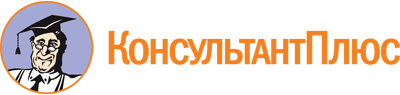 Постановление Правительства Кемеровской области - Кузбасса от 30.08.2022 N 584
(ред. от 06.07.2023)
"Об утверждении Порядка проведения конкурсного отбора субъектов туристской индустрии для заключения соглашений о реализации мер по поддержке приоритетных направлений развития внутреннего и въездного туризма в Кемеровской области - Кузбассе и расторжения указанных соглашений"Документ предоставлен КонсультантПлюс

www.consultant.ru

Дата сохранения: 07.09.2023
 Список изменяющих документов(в ред. постановления Правительства Кемеровской области - Кузбассаот 06.07.2023 N 451)Список изменяющих документов(в ред. постановления Правительства Кемеровской области - Кузбассаот 06.07.2023 N 451)Список изменяющих документов(в ред. постановления Правительства Кемеровской области - Кузбассаот 06.07.2023 N 451)N п/пНаименование документаКоличество листов123Список изменяющих документов(в ред. постановления Правительства Кемеровской области - Кузбассаот 06.07.2023 N 451)Краткое описание, в том числе цели и задачиСодержание, включая мероприятия по продвижениюСрок реализацииАдрес страницы в информационно-телекоммуникационной сети "Интернет"Размер предоставляемой скидки или возмещения части стоимости услуг, оказываемых субъектом туристской индустрии в рамках реализацииОбщественно полезный эффект от реализации (описание позитивных изменений, которые произойдут в результате реализации)Применение в процессе реализации программно-аппаратных средств, обеспечивающих взаимодействие между лицом, реализующим программу, и участниками программы, и использование автоматизированных систем регистрации в программе, безналичной оплаты услуг и др.Оценка влияния на объем туристского потока Кемеровской области - КузбассаВиды деятельности участника конкурсного отбора, определенные в соответствии с ОКВЭД, соответствуют направлению реализации программыНаличие опыта реализации аналогичных проектовПартнеры, привлекаемые для реализации проектаСписок изменяющих документов(в ред. постановления Правительства Кемеровской области - Кузбассаот 06.07.2023 N 451)N п/пКритерии оценкиКоличество балловОценка по результатам рассмотрения заявки12341Срок реализации программы и (или) проекта, направленного на развитие внутреннего и въездного туризма в Кемеровской области - Кузбассе (далее - программа)Срок реализации программы и (или) проекта, направленного на развитие внутреннего и въездного туризма в Кемеровской области - Кузбассе (далее - программа)Срок реализации программы и (или) проекта, направленного на развитие внутреннего и въездного туризма в Кемеровской области - Кузбассе (далее - программа)1.1Срок реализации программы составляет более 3 летот 4 до 7 баллов1.2Срок реализации программы составляет 3 года3 балла1.3Срок реализации программы составляет 2 года2 балла1.4Срок реализации программы составляет 1 год1 балл2Размер предоставляемой скидки или возмещения части стоимости услуг, оказываемых субъектом туристской индустрии в рамках реализации программыРазмер предоставляемой скидки или возмещения части стоимости услуг, оказываемых субъектом туристской индустрии в рамках реализации программыРазмер предоставляемой скидки или возмещения части стоимости услуг, оказываемых субъектом туристской индустрии в рамках реализации программы2.1Более 15%10 баллов2.2От 10% до 15%8 баллов2.3От 7% до 9%5 балла2.4От 4% до 6%3 балла2.5Менее 3%1 балл3Программа будет способствовать увеличению количества туристовПрограмма будет способствовать увеличению количества туристовПрограмма будет способствовать увеличению количества туристов3.1Способствует и привлечет новые целевые группы туристов (например, маломобильные группы населения, лица старшего возраста, семьи с детьми)3 балла3.2Способствует2 балла3.3Не способствует0 баллов4Актуальность программы. Четкость формулировки программы. Обоснованность необходимости реализации программыот 0 до 10 баллов5Общественно полезный эффект от реализации программы и изменения в сфере туризма, способствующие развитию туризма в Кемеровской области - Кузбассе, в результате реализации программы.Увеличение общего количества туристов и экскурсантов, развитие существующих и создание новых туристских продуктов на территории Кемеровской области - Кузбасса.Иные социальные изменения, которые произойдут в ходе реализации программыот 0 до 10 баллов6Применение в процессе реализации программы программно-аппаратных средств, обеспечивающих взаимодействие между лицом, реализующим программу, и участниками программы, и использование автоматизированных систем регистрации в программе, безналичной оплаты услуг и др.от 0 до 10 баллов7Качество проработки программы.Количество и значимость выявленных недостатков программыот 0 до 10 баллов8Виды деятельности участника конкурсного отбора, определенные в соответствии с ОКВЭД, соответствуют направлению реализации программыВиды деятельности участника конкурсного отбора, определенные в соответствии с ОКВЭД, соответствуют направлению реализации программыВиды деятельности участника конкурсного отбора, определенные в соответствии с ОКВЭД, соответствуют направлению реализации программы8.1Соответствует основной ОКВЭД3 балла8.2Соответствует дополнительный ОКВЭД2 балла8.3Ни основной, ни дополнительный ОКВЭД не соответствуют направлению реализации программы0 баллов9Наличие заключенного соглашения о присоединении к программам, реализуемым организациями, образованными в целях создания благоприятных условий для развития туристской индустрии на территории Кемеровской области - Кузбасса, учредителем которых является Кемеровская область - Кузбасс (далее - соглашение о присоединении)Наличие заключенного соглашения о присоединении к программам, реализуемым организациями, образованными в целях создания благоприятных условий для развития туристской индустрии на территории Кемеровской области - Кузбасса, учредителем которых является Кемеровская область - Кузбасс (далее - соглашение о присоединении)Наличие заключенного соглашения о присоединении к программам, реализуемым организациями, образованными в целях создания благоприятных условий для развития туристской индустрии на территории Кемеровской области - Кузбасса, учредителем которых является Кемеровская область - Кузбасс (далее - соглашение о присоединении)9.1Соглашение о присоединении не заключено0 баллов9.2Соглашение о присоединении заключено15 баллов